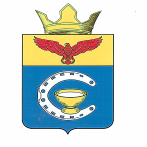 ВОЛГОГРАДСКАЯ ОБЛАСТЬПАЛЛАСОВСКИЙ МУНИЦИПАЛЬНЫЙ РАЙОНАДМИНИСТРАЦИЯ САВИНСКОГО СЕЛЬСКОГО ПОСЕЛЕНИЯПРОТОКОЛ    публичных слушаний по проекту решения Савинского сельского Совета «О внесении изменений и дополнений в Решение № 31/2 от «25» сентября 2017г. «Об утверждении Правил благоустройства территории Савинского сельского поселения Палласовского муниципального района Волгоградской области» (в редакции решения № 37/1 от «07» ноября 2018г.)»    от «02» марта 2020г.                                                                            «17» часов 00 минутместо проведения: п.Савинка, ул. Чапаева д.152Организатор публичных слушаний: администрация Савинского сельского поселенияПредседательствующий: Конев А.И.  – Глава Савинского сельского поселения. Секретарь: Иванчук Наталья Ивановна- специалист администрации Савинского сельского поселения.ПРИСУТСТВОВАЛИ: 54 человека.ПОВЕСТКА ДНЯ:          О проекте решения «О внесении изменений и дополнений в Решение № 31/2 от «25» сентября 2017г. «Об утверждении Правил благоустройства территории Савинского сельского поселения Палласовского муниципального района Волгоградской области» (в редакции решения № 37/1 от «07» ноября 2018г.)».   Докладчик: Кушеков Атпай Максотович ведущий специалист по ЖКХ Савинского сельского поселения.          По вопросу повестке дня слушали Кушекова Атпая Максотовича ведущего специалиста по ЖКХ Савинского сельского поселения о том, что, согласно Устава Савинского сельского поселения проекты, предусматривающие внесение изменений в Правила благоустройства территории, выносятся на публичные слушания.        Докладчик довел до сведения присутствующих проект решения «О внесении изменений и дополнений в Решение № 31/2 от «25» сентября 2017г. «Об утверждении Правил благоустройства территории  Савинского сельского поселения Палласовского муниципального района Волгоградской области» (в редакции решения № 37/1 от «07» ноября 2018г.)», а так же указал на то, что на сегодняшний день действуют Правила благоустройства территории Савинского сельского поселения, которые частично не соответствуют тем изменениям в законодательстве, которые произошли с момента их утверждения. Основные цели внесения изменений – исключить разночтения и несоответствия действующему законодательству и сложившемуся порядку решения вопросов благоустройства на территории Савинского сельского поселения.       Прокуратурой Палласовского района проведена юридическая экспертиза данного нормативно-правого акта и дано заключение о соответствии его с действующим законодательством.        Предложения и замечания участников публичных слушаний принимались в срок до «2» марта 2020г.     Оповещение о проведении публичных слушаний было опубликовано в средствах массовой информации (газета «Рассвет») «25» января 2020г. в котором содержалась:      а)	информация о проекте, подлежащем рассмотрению на публичных слушаниях (общественных обсуждениях);      б)	информация о порядке и сроках проведения публичных слушаний по проекту, подлежащему рассмотрению на публичных слушаниях;      в)	информация о месте, дате открытия экспозиции или экспозиций проекта, подлежащего рассмотрению на публичных слушаниях, о сроках проведения экспозиции или экспозиций такого проекта, о днях и часах, в которые возможно посещение указанных экспозиции или экспозиций;     г) информация о порядке, сроке и форме внесения участниками публичных слушаний предложений и замечаний, касающихся проекта, подлежащего рассмотрению на публичных слушаниях;     д) информация об официальном сайте, на котором размещен проект, подлежащий рассмотрению.        Предложения и замечания не поступали.       В обсуждении вопроса принимали участие: Милаева Светлана Николаевна, Порываев Иван Николаевич, Дробязко Зоя Дмитриевна.        Председательствующий поставил вопрос по проекту решения «О внесении изменений и дополнений в Решение № 13/2 от «25» сентября 2017г. «Об утверждении Правил благоустройства территории Савинского сельского поселения Палласовского муниципального района Волгоградской области» (в редакции решения № 37/1 от «07» ноября 2018г.)» на голосование, присутствующие проголосовали единогласно «за».        Решили рекомендовать главе Савинского сельского поселения в соответствии с ч.5. ст. 28 Федерального закона № 131-ФЗ «Об общих принципах организации местного самоуправления в Российской Федерации», на основании Устава Савинского сельского поселения, а также Порядка организации и проведения публичных слушаний (общественных обсуждений) по проекту Правил благоустройства территории Савинского сельского поселения, утвержденного решением Савинским сельским Советом № 33/3 от «10» октября 2019 г., направить проект решения «О внесении изменений и дополнений в Решение № 13/2 от «25» сентября 2017г. «Об утверждении Правил благоустройства территории  Савинского сельского поселения Палласовского муниципального района Волгоградской области» (в редакции решения № 13/1 от «07» ноября 2018г.)» в Савинский сельский Совет на утверждение.      Председательствующий:                                                                  А.И.Конев   Секретарь:                                                                                           Н.И.Иванчук